 Rental Notes: 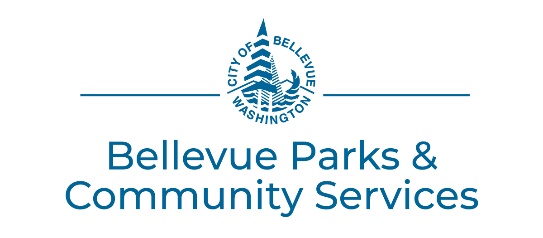    NWAC Rental Date Request Form                   Maximum length of rental per Facility Use Request Form:Bellevue Residents: 12 months from request date Non-residents: 11 months from request dateRenter Name:     Organization:      Day(s) of the Week Requested:      Non-Profit?:     Type of Request:                Enter the year in the dropdown by each month, type in the dates requested in the first column, then times under the studio.   NWAC Rental Date Request Form                   Maximum length of rental per Facility Use Request Form:Bellevue Residents: 12 months from request date Non-residents: 11 months from request dateRenter Name:     Organization:      Day(s) of the Week Requested:      Non-Profit?:     Type of Request:                Enter the year in the dropdown by each month, type in the dates requested in the first column, then times under the studio.   NWAC Rental Date Request Form                   Maximum length of rental per Facility Use Request Form:Bellevue Residents: 12 months from request date Non-residents: 11 months from request dateRenter Name:     Organization:      Day(s) of the Week Requested:      Non-Profit?:     Type of Request:                Enter the year in the dropdown by each month, type in the dates requested in the first column, then times under the studio.   NWAC Rental Date Request Form                   Maximum length of rental per Facility Use Request Form:Bellevue Residents: 12 months from request date Non-residents: 11 months from request dateRenter Name:     Organization:      Day(s) of the Week Requested:      Non-Profit?:     Type of Request:                Enter the year in the dropdown by each month, type in the dates requested in the first column, then times under the studio.JANUARY  STUDIO B (classroom)STUDIO C (kitchen)STUDIO D (dance studio)FEBRUARY MARCH APRIL MAY JUNE STUDIO B (classroom)STUDIO C (kitchen)STUDIO D (dance studio)JULY AUGUST SEPTEMBER OCTOBER NOVEMBER DECEMBER 